Internet of Things (IoT) and Biotechnology (BT): The future of Sustainable Development1NiharikaMaurya* and 1Neha Misra1Department of Biotechnology Engineering, G.C.R.G. Group of Institutions, Chandrika Devi Road, Bakshi Ka Talab, Lucknow-227202Corresponding AuthorDr. Niharika Maurya*Head of Department,Assistant Professor,Department of Biotechnology Engineering, G.C.R.G. Group of Institutions, Lucknow-227202, INDIAe-mail: nihar.maurya@gmail.com; biotech@gcrg.inAbstract
The world is constantly evolving with the introduction of new technologies. The Internet of Things (IoT) is one such technology that has the potential to revolutionize biotechnology. IoT is a network of physical objects that are embedded with sensors, software, and network connectivity to collect and exchange data. This data can be used to improve the efficiency, productivity, and decision-making in biotechnology.There are many ways that IoT can be used in biotechnology. For example, IoT can be used to monitor crop conditions, track the spread of diseases, and personalize treatment plans. IoT can also be used to develop new products, such as biofuels and pharmaceuticals.The use of IoT in biotechnology is still in its early stages, but the potential benefits are enormous. IoT has the potential to improve the lives of people around the world by making biotechnology more efficient, productive, and affordable.Keywords: Smart sensors, Internet of things, Agriculture, Pharmaceutical biotechnology, network securityIntroductionThe Internet of Things (IoT) describes the network platform of physical objects—“things”—that are embedded with sensors, software, and other technologies for the purpose of connecting, sharing and exchanging data from robust and heavy machineries and appliances to portable machines like mobile and wearable accessories with a central internet system[1]. These devices range from ordinary everyday objects like kitchen appliances, cars, thermostats, baby monitors to sophisticated industrial tools. Low-cost computing, the cloud, big data, analytics, and mobile technologies have enabled physical things to share and collect data with minimal human intervention. In this hyper connected world, digital systems can record, monitor, and adjust each interaction between connected things. The physical world now meets and cooperates with the digital world [2]. Therefore, IoT has a strong impact on every facet of life.Biotechnology is a multidisciplinary field that involves the integration of many sciences and the prolific growth in biotechnological developments necessitates the need for the integration of IoT in this sector. Since biotechnology also touches every facet of life, incorporation of IOT will improve the precision as well as opens the new horizons in the biological research invention and innovation [3]. Ernst and Young have reported that more than 70 organizations have invested in many projects implying IoT in the biotechnological R&D sector [4].Therefore, in this chapter we will learn about the current challenges and futuristic approaches while understanding the role of IoT in biotechnology sector (Fig.1). 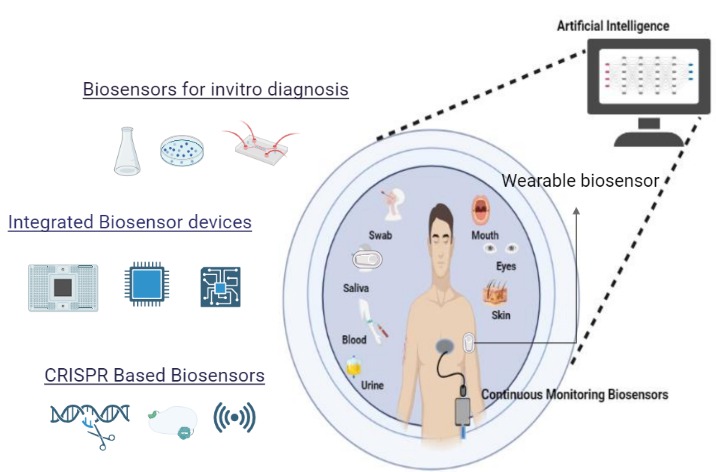 Fig.1: Role of IoT in day-to-day life.Historical background of IoTThe historical background of IoT begins with the development of the Internet itself. In the 1960s, ARPANET was created, providing the foundation for computer networks. Over time, the Internet expanded, protocols were established, and the World Wide Web emerged in the 1990s, making the internet widely accessible.In the 1990s, the concept of machine-to-machine communication (M2M) emerged, exploring direct communication between devices without human intervention. This concept laid the groundwork for the IoT by envisioning interconnected devices. Advancements in RFID and sensor technologies also played a crucial role. RFID, which uses electromagnetic fields to track objects, gained popularity for supply chain management. Sensor technology developments, such as miniaturization and reduced costs, enabled sensors to be embedded in various devices.The concepts of ubiquitous computing and pervasive computing contributed to the IoT vision [5]. The convergence of technologies, including wireless communication protocols, cloud computing, data analytics, and mobile devices, facilitated the connection and interaction of devices. These technologies became more accessible and affordable, driving the growth of the IoT. During the late 2000s, the IoT experienced rapid growth. The number of connected devices increased exponentially, ranging from smart phones and wearables to smart home appliances, industrial machinery, and city infrastructure. The IoT found applications in various sectors, such as healthcare, transportation, oil and energy, agriculture, manufacturing and smart cities. This dramatic shift has us convinced that the IoT revolution is right here, right now.Components of IoTThe integration of various software and hardware technologies enables the functionality of IoT in efficient manner [6]. The different components of IoT are described below:Sensors and Actuators:Sensors are devices that detect and measure physical and environmental conditions such as Temperature, humidity, light, motion, and more. Actuators on the other hand, are devices that enable physical actions or control mechanisms based on the data received from sensors. These components form the foundation of data collection in IoT systems.            Connectivity:IoT devices require connectivity to transfer data between devices and to the cloud or other networks. This can be achieved through various wireless technologies such as Wi-Fi, Bluetooth, cellular networks, or wired connections like Ethernet.Data Processing:IoT generates massive amount of data and processing this data is a crucial component. Data processing may occur locally on the device itself or be transmitted to centralized servers or the cloud for analysis and storage. Processing involves tasks such as filtering, aggregation, analytics and extracting actionable insights.Cloud Infrastructure: Cloud computing plays a significant role in IoT by providing scalable and secure storage, processing power and services for data management. Cloud platforms enable the storage, management and analysis of IoT data, as well as hosting IoT applications and services.IoT Gateway: An IoT gateway serves as a bridge between IoT devices and the cloud or network infrastructure. It helps aggregate data from multiple devices, performs initial data processing, and ensures secure communication between devices and the cloud [7].Security and Privacy:IoT security is of utmost importance due to the potential vulnerabilities that can arise from the interconnected nature of devices. Security measures include authentication, encryption, access controls, firmware updates, and monitoring to safeguard IoT systems from cyber threats and unauthorized access. Privacy protection is also essential to address concerns regarding the collection and use of personal data.User Interface and Applications: The user interface allows users to interact with IoT devices and systems. It can take the form of mobile applications, web-based dashboards, or command interfaces. These interfaces enable users to monitor and control devices, access data, set preferences, and receive notifications or alerts.These components work together to create an interconnected ecosystem of devices, networks, and cloud services, enabling data collection, analysis, and control in IoT applications (Fig.2).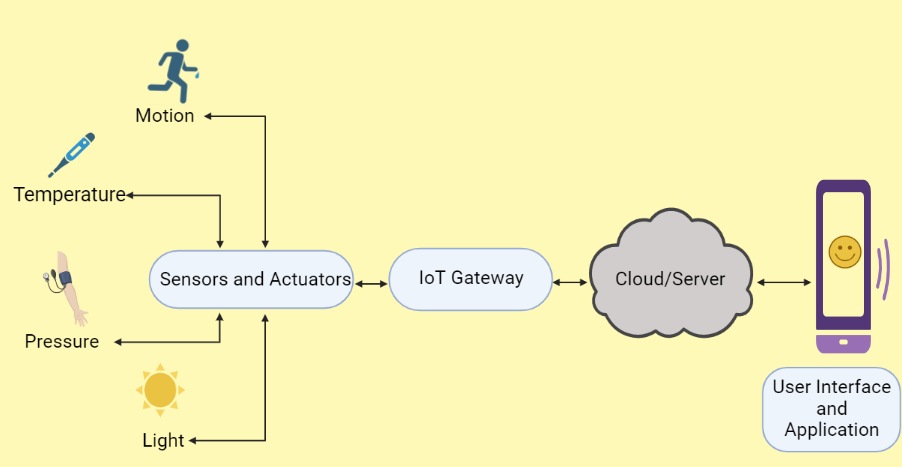 Fig.2: Components of IoTApplications of IoT in BiotechnologyThe IoT has numerous applications in the field of biotechnology, offering innovative solutions for research, healthcare, agriculture, and environmental monitoring.Some key applications of IoT in biotechnology:Laboratory Automation: IoT devices can automate various laboratory processes, such as sample tracking, inventory management, and equipment monitoring. Connected sensors can monitor environmental conditions like temperature, humidity, and air quality, ensuring optimal conditions for experiments and sample storage.Remote Patient Monitoring: IoT-enabled wearable devices and medical sensors can continuously monitor patients' vital signs, such as heart rate, blood pressure, glucose levels, and oxygen saturation. Real-time data transmission to healthcare providers allows for remote patient monitoring, timely intervention, and personalized care.Precision Agriculture: IoT devices can be deployed in agriculture to monitor soil moisture, nutrient levels, weather conditions, and crop health. This data helps optimize irrigation, fertilization, and pest control strategies, leading to improved crop yields, reduced resource usage, and better environmental sustainability.Bioinformatics and Genomics: IoT technologies assist in the collection, storage, and analysis of vast amounts of genomic data. Connected devices facilitate seamless data sharing between laboratories and researchers, enabling collaborative research, faster analysis, and better understanding of genetic information.Environmental Monitoring: IoT sensors can monitor environmental parameters such as air quality, water quality, and pollution levels. These devices help track the impact of industrial activities, study ecosystem health, and support conservation efforts by providing real-time data for analysis and decision-making.Drug and Vaccine Monitoring: IoT-enabled cold chain monitoring systems ensure the proper storage and transport of temperature-sensitive pharmaceuticals, vaccines, and biological samples. Connected sensors track temperature fluctuations, humidity, and location to prevent spoilage and maintain product efficacy.Bioprocess Optimization: IoT devices can monitor and control various parameters during bioprocessing, such as fermentation, cell culture, and biofuel production. Real-time data collection and analysis enable precise process control, reducing waste, increasing efficiency, and ensuring product quality.Personalized Medicine and Drug Delivery: IoT technologies facilitate personalized medicine by collecting patient data, genetic information, and treatment responses. This data-driven approach helps develop targeted therapies and optimize drug dosages. Additionally, IoT-enabled smart drug delivery systems can remind patients to take medication and monitor adherence.These are just a few examples of how IoT is revolutionizing the field of biotechnology. By leveraging IoT devices and data analytics, biotech applications become more efficient, accurate, and personalized, contributing to advancements in healthcare, agriculture, and environmental sustainability.IoT in Research and Development for BiotechnologyWe have now increased understanding and application of molecular level knowledge. The rapid evolution of new microbial strains, phages and other biological advancements necessitates a more precise and agile approach to biotechnological research. Overcoming the long standing challenge of reproducibility and consistency in biotechnology has been crucial [8].Different studies done by Bayer researchers in 2011 shows that only about 10-25% results could be reproduced [9]. Even under identical experimental conditions and infrastructures, reproducibility can vary between different laboratories [10].To address this problem, IoT has a wide range of applications in research and development (R&D) for biotechnology which enables scientists and researchers to gather real-time data, improve experimental processes, and accelerate discoveries. Some key applications of IoT in biotechnology R&D:Data Collection and Monitoring: IoT devices equipped with sensors can collect various types of data, including temperature, humidity, pH levels, pressure, and more. Researchers can use these devices to monitor and record environmental conditions, process parameters, and experimental variables in real time. This data-driven approach allows for precise data collection, ensuring accurate and reliable results.Laboratory Automation: IoT technology can automate routine laboratory tasks and processes, freeing up researchers' time for more complex experiments. Connected devices, such as robotic arms and automated pipetting systems, can perform repetitive tasks accurately and efficiently. This automation improves experiment reproducibility, reduces human error, and increases overall efficiency in the laboratory.Remote Experimentation and Collaboration: IoT enables remote monitoring and control of experiments, allowing researchers to remotely access and control laboratory equipment and instruments. Real-time data transmission and collaboration platforms enable researchers to share experimental data, observations, and results across different locations. This capability promotes remote collaboration, accelerates knowledge sharing, and fosters interdisciplinary research.Smart Sample Management: IoT devices can be used to track and monitor samples in research laboratories. Connected sensors and RFID tags can provide real-time information about sample location, storage conditions, and status. This improves sample traceability, reduces the risk of sample mix-ups, and enhances overall sample management efficiency.Real-time Process Optimization: IoT devices can monitor and analyze process parameters in biotechnological processes such as fermentation, cell culture, and protein expression. Connected sensors collect real-time data, enabling researchers to optimize process conditions, identify bottlenecks, and make necessary adjustments promptly. This leads to improved process efficiency, higher yields, and reduced production costs.Environmental Monitoring: IoT sensors can be deployed in research environments, such as greenhouse facilities or bioreactors, to monitor and control environmental conditions. Connected devices measure parameters such as temperature, humidity, light intensity, and CO2 levels, providing researchers with precise control over experimental conditions. This helps ensure optimal growth conditions for plants, microorganisms, or cell cultures.Data Analytics and Machine Learning: IoT-generated data can be combined with advanced analytics and machine learning algorithms to gain valuable insights and patterns. Researchers can analyze large datasets to identify correlations, optimize experimental protocols, and make data-driven decisions. Machine learning algorithms can assist in data interpretation, predicting outcomes, and guiding future research directions.By incorporating IoT into biotechnology R&D, researchers can leverage real-time data, automation, and advanced analytics to accelerate scientific discoveries, optimize processes, and drive innovation in various fields such as genomics, proteomics, drug discovery, and bioengineering. IoT empowers researchers with enhanced capabilities to explore new frontiers and develop solutions to complex biological challenges.IoT in Agricultural BiotechnologyThe increasing global population necessitates a greater demand for food and livestock feed to sustain livelihoods. To meet this demand while ensuring sustainability, the agriculture sector must adopt the latest technology, IoT. By 2050, the world’s population is projected to reach 10 billion and this will place additional pressure on the agricultural industry to produce more food in the face of various challenges [11]. These challenges include extreme climatic and weather conditions, declining groundwater supplies, and associated environmental impacts. Therefore, incorporating agricultural biotechnology with IoT offers a viable solution to revolutionize agricultural practices. IoT has significant applications in the field of agriculture biotechnology, providing advanced solutions to enhance crop production, optimize resource usage, and improve overall agricultural practices [12]. Some key applications of IoT in agriculture biotechnology:Precision Farming: IoT sensors can be deployed in fields to monitor soil conditions, moisture levels, temperature, and nutrient content. This data can be transmitted in real-time to farmers, enabling precise irrigation, fertilization, and pest control. By optimizing resource usage based on accurate data, farmers can improve crop yields, reduce water and fertilizer waste, and minimize the environmental impact of agriculture [13].Livestock Monitoring: IoT devices such as wearable sensors and RFID tags can be used to monitor the health, behavior, and location of livestock. This helps farmers track animal well-being, detect early signs of disease, monitor feeding patterns, and optimize breeding programs. Connected devices can also monitor environmental conditions in livestock housing, ensuring optimal conditions for animal welfare.Smart Greenhouses: IoT systems can be implemented in greenhouse environments to monitor and control factors such as temperature, humidity, light, and CO2 levels. Sensors collect data, which is analyzed and used to automate climate control systems, irrigation, and nutrient delivery. This level of precision allows for optimal plant growth, reduced resource consumption, and increased productivity [14].Crop and Disease Monitoring: IoT devices can monitor crops for various parameters, including growth rate, disease prevalence, pest infestations, and plant stress. Connected sensors can provide early detection of crop diseases or pest outbreaks, allowing farmers to take timely action to prevent their spread. This helps minimize yield losses and reduce the need for chemical interventions [15].Supply Chain Management: IoT technology enables the tracking and monitoring of agricultural products throughout the supply chain. Sensors and RFID tags can be used to track product quality, monitor storage conditions, and ensure proper transportation and distribution. This improves traceability, reduces food waste, and ensures the freshness and safety of agricultural products.Farm Management Systems: IoT platforms integrated with farm management software enable comprehensive data collection, analysis, and decision-making. Farmers can access data on weather conditions, soil moisture, crop health, equipment performance, and financial metrics. This information helps optimize farm operations, streamline decision-making, and increase overall efficiency [16].Drones and Robotics: IoT-enabled drones and robotic systems can be utilized for various tasks in agriculture, such as crop monitoring, pesticide spraying, and precision seeding. These devices collect data from sensors and cameras, providing valuable insights into crop health, pest presence, and field conditions. By automating certain tasks, farmers can save time and resources while improving productivity [17].By leveraging IoT technology, agriculture biotechnology can revolutionize traditional farming practices, making them more efficient, sustainable, and productive. The integration of data analytics, connectivity, and automation enables farmers to make informed decisions, optimize resource utilization, and adapt to changing environmental conditions.IoT in Pharmaceutical BiotechnologyThe pharmaceutical industry relies on the discovery of new drugs and biologics as a promising path to commercialization and business success. However, this industry faces ongoing challenges, including product instability leading to recalls, stringent regulatory compliance requirements for Good Manufacturing Practices (GMPs) and Good Distribution Practices (GDPs), operational efficiencies and effective supply chain management. To address these challenges, it has become imperative to adopt the IoT in today’s era of digitalization.IoT plays a significant role in the field of pharmaceutical biotechnology, offering innovative solutions for research, development, manufacturing, and patient care. Some key applications of IoT in pharmaceutical biotechnology:Drug Discovery and Development: IoT devices enable the collection and analysis of real-time data in the drug discovery process. Connected laboratory equipment and sensors can monitor parameters such as temperature, pressure, pH levels, and reaction kinetics. This data assists in optimizing drug formulations, identifying potential candidates, and accelerating the drug development timeline [18].Smart Manufacturing: IoT technology can enhance pharmaceutical manufacturing processes by monitoring equipment performance, ensuring quality control, and optimizing production efficiency. Connected sensors can track environmental conditions, monitor critical parameters, and detect anomalies or deviations in manufacturing processes, leading to improved productivity and quality assurance [19].Supply Chain Management: IoT-based tracking systems help monitor the entire pharmaceutical supply chain, ensuring the integrity and safety of products. Connected sensors and RFID tags enable real-time tracking of drug shipments, storage conditions, and expiration dates. This enhances traceability, reduces counterfeiting risks, and improves overall supply chain efficiency [20].Cold Chain Monitoring: Many pharmaceutical products, such as vaccines, biologics, and temperature-sensitive drugs, require strict temperature control during storage and transportation. IoT-enabled cold chain monitoring systems use sensors to track temperature, humidity, and other environmental conditions in real-time. This ensures that products are stored and transported within the required temperature ranges, maintaining their efficacy and safety.Remote Patient Monitoring: IoT devices and wearable sensors enable remote patient monitoring, enhancing personalized medicine and patient care. Connected devices can continuously collect and transmit patient data, such as vital signs, medication adherence, and symptom tracking. This data facilitates remote diagnosis, real-time intervention, and better management of chronic conditions.Clinical Trials and Research: IoT technologies support the efficient and secure collection of data in clinical trials and research studies. Connected devices, such as wearable sensors and medical devices, enable real-time data capture and remote monitoring of patients. This leads to more accurate data collection, improved patient compliance, and enhanced research outcomes [21].Medication Adherence: IoT-enabled smart packaging and medication dispensing systems help improve medication adherence. Connected pill bottles or packaging can remind patients to take their medications; track doses consumed, and provide alerts or notifications. This technology promotes medication compliance and helps manage complex medication regimens.Pharmacovigilance and Safety Monitoring: IoT devices contribute to pharmacovigilance efforts by continuously monitoring patient safety and adverse events. Connected sensors can collect data on patient response to medications, detect potential side effects, and enable timely reporting and intervention. This enhances drug safety monitoring and helps identify any emerging safety concerns.By leveraging IoT technologies, pharmaceutical biotechnology can streamline drug development processes, improve patient care, enhance supply chain management, and ensure medication safety. The integration of IoT devices, data analytics, and connectivity brings significant advancements to the pharmaceutical industry, leading to improved efficiency, safety, and patient outcomes.Current ChallengesWhile IoT technology has shown significant advancements and promise, there are still several challenges that need to be addressed. Some of the current challenges in the field of IoT include:Data security and privacy: IoT devices collect a lot of sensitive data, such as patient health information or agricultural data. This data needs to be protected from unauthorized access, and it needs to be compliant with regulations such as HIPAA and GDPR.Interoperability: There are many different IoT protocols and standards, which can make it difficult to connect different devices and systems together. This can also make it difficult to share data across different platforms.Scalability: IoT applications can generate a lot of data, which can be difficult to store and analyze. This can be a challenge for small businesses and startups, which may not have the resources to handle large amounts of data.Cost: IoT devices and systems can be expensive, which can make them out of reach for some businesses.Regulation: The biotechnology industry is heavily regulated, which can make it difficult to deploy IoT solutions. Businesses need to be sure that their IoT solutions comply with all applicable regulations.Despite these challenges, IoT has the potential to revolutionize the biotechnology industry. By connecting devices and systems together, IoT can help to improve efficiency, productivity, and decision-making. As the technology matures and the challenges are addressed, IoT is likely to play an increasingly important role in biotechnology.Future PerspectivesThe unpredictable nature of the biological process, discovery of novel organisms, rising industrial demand for bio-based products and ensuring the reproducibility in biotechnological research are key players for the adoption and integration of IoT in biotechnology. The Internet of Things (IoT) has the potential to revolutionize biotechnology. However, there are some challenges that need to be addressed. Despite these challenges, there is tremendous potential for IoT to improve the efficiency of biotechnological research and development.IoT devices can be used to collect real-time data about patients' health, monitor crop conditions, track environmental conditions, and control and monitor synthetic biological systems. This data can be used to create personalized treatment plans, optimize crop yields, prevent pests and diseases, track the impact of human activity on the environment, and develop new products.In addition, IoT devices can be used for remote monitoring, automated decision-making, and new product development. The possibilities are endless, and it will be exciting to see how IoT is used to revolutionize biotechnology in the years to come.ConclusionIn conclusion, the future of IoT holds tremendous potential for transforming industries, improving efficiency, and enhancing our daily lives. With the exponential growth of connected devices, advancements in connectivity, and the integration of emerging technologies, IoT is poised to bring about significant changes.Key trends such as massive IoT deployment, the advent of 5G and edge computing, and the integration of AI and machine learning will unlock new possibilities. The proliferation of digital twins, blockchain-based security solutions, and industry-specific IoT applications will further revolutionize sectors like healthcare, agriculture, transportation, and manufacturing.However, challenges such as security and privacy, interoperability, data management, and ethical considerations must be addressed to fully harness the benefits of IoT. Collaboration among stakeholders, including technology developers, policymakers, and industry experts, is crucial to shaping the future of IoT in a responsible and sustainable manner.As IoT continues to evolve, it will bring us closer to a highly interconnected and intelligent ecosystem, enabling smarter decision-making, automation, and data-driven insights. The future of IoT holds promise for enhancing productivity, optimizing resource usage, improving quality of life, and driving innovation across various domains. By embracing the potential of IoT, we can unlock transformative possibilities and create a more connected and efficient world.ReferencesNižetić S, Šolić P, López-de-Ipiña González-de-Artaza D, Patrono L. Internet of Things (IoT): Opportunities, issues and challenges towards a smart and sustainable future. J Clean Prod. 2020;274:122877. Satyadevan, Shiju, Boney S. Kalarickal, and M. K. Jinesh. “Security, trust and implementation limitations of prominent IoT platforms.” Proceedings of the 3rd International Conference on Frontiers of Intelligent Computing: Theory and Applications (FICTA) 2014. Springer, Cham 2015.Perkel, Jeffrey M. The Internet of Things comes to the lab. Nature News 2017;542.7639: 125.Horvath and Balint. Investigating the current business model innovation trends in the biotechnology industry. Journal of Business Economics and Management 2019;20(1);63-85.Ashton and Kevin. That ‘internet of things’ thing. RFID journal 2009;22(7); 97-114.Georgios K, Voros N, and Hübner M. Components and Services for IoT Platforms. Springer International Pu. 2016.Chen, Hao, XueqinJia, and Heng Li. “A brief introduction to IoT gateway.” IET International Conference on Communication Technology and Application (ICCTA 2011). IET, 2011.Jaliyagoda N, Lokuge S, Gunathilake PMPC, Amaratunga KSP, Weerakkody WAP, Bandaranayake PCG and Bandaranayake AU. Internet of things (IoT) for smart agriculture: Assembling and assessment of a low-cost IoT system for polytunnels. PLoS One. 2023;18(5):e0278440. Prinz F, Schlange T, and Asadullah K. Believe it or not: how much can we rely on published data on potential drug targets? Nat Rev Drug Discov 2011;10:712. Begley C, and Ellis L. Raise standards for preclinical cancer research. Nature 2012;483: 531–533. Brewster, Christopher, et al. “IoT in agriculture: Designing a Europe-wide large-scale pilot.” IEEE communications magazine 55.9 (2017): 26-33.Stočes, and Michal. Internet of things (iot) in agriculture-selected aspects. Agris on-line Papers in Economics and Informatics 2016: 83-88.Shi X, An X, Zhao Q, Liu H, Xia L, Sun X, and Guo Y. State-of-the-Art Internet of Things in Protected Agriculture. Sensors (Basel). 2019;19(8):1833.Karanisa T, Achour Y, Ouammi A, and Sayadi S. Smart greenhouses as the path towards precision agriculture in the food-energy and water nexus: case study of Qatar. Environ Syst Decis 2022;42:521–546. Gomathy M,  Nayagam,  Vijayalakshmi B, Somasundaram K, Mukunthan MA,  Yogaraja CA, Partheeban P. Control of pests and diseases in plants using IOT Technology,Measurement. Sensors 2023;26:100713.Köksal Ö, and Tekinerdogan B. Architecture design approach for IoT-based farm management information systems. Precision Agric 2019;20:926–958.Xiaohui W, and Liu N. The application of internet of things in agricultural means of production supply chain management. Journal of Chemical and Pharmaceutical Research 2014;6(7): 2304-2310.Niemi, Steven M., and Gail F. Davies. Animal research, the 3Rs, and the “internet of things”: opportunities and oversight in international pharmaceutical development. ILAR journal 2016;57(2):246-253.Chavali LN, Prashanti NL, Sujatha K, Rajasheker G, and Kishor PB Kavi. The Emergence of Blockchain Technology and its Impact in Biotechnology, Pharmacy and Life Sciences. Current Trends in Biotechnology and Pharmacy 2018:12(3):304-310.Zhang B, Korolj A, Lai BFL, and Radisic M. Advances in organ-on-a-chip engineering. Nature Reviews Materials 2018:3(8):257.Srivastava S, Pant M, Jauhar SK, and Nagar AK. Analyzing the Prospects of Blockchain in Healthcare Industry. Comput Math Methods Med 2022;3727389.